Publicado en  el 04/09/2014 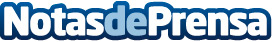 ESIC, referencia nacional en la implantación de sistemas de garantía de calidadEl pasado mes de julio, la Agencia Nacional de Evaluación de la Calidad y Acreditación (ANECA) otorgó a ESIC la Certificación de la Implantación de AUDIT, siendo por tanto el único Centro Universitario y Escuela de Negocios en España que recibe dicha distinción.Datos de contacto:Nota de prensa publicada en: https://www.notasdeprensa.es/esic-referencia-nacional-en-la-implantacion-de_1 Categorias: http://www.notasdeprensa.es